2020-2021 EĞİTİM ÖĞRETİM YILI-RİZE İL MİLLİ EĞİTİM MÜDÜRLÜĞÜ ZÜMRE TOPLANTISI(TEMELEĞİTİM / ORTAÖĞRETİM)(MERKEZ İLÇE / İL)SINIF/ALAN/BRANŞ: Beden EğitimiTOPLANTI TARİHİ: 28/08/2020ZÜMRE BAŞKANI BİLGİLERİ:ADI SOYADI: Adem ŞERASİLÇE/OKUL: HASAN KEMAL YARDIMCI MTAL\MERKEZ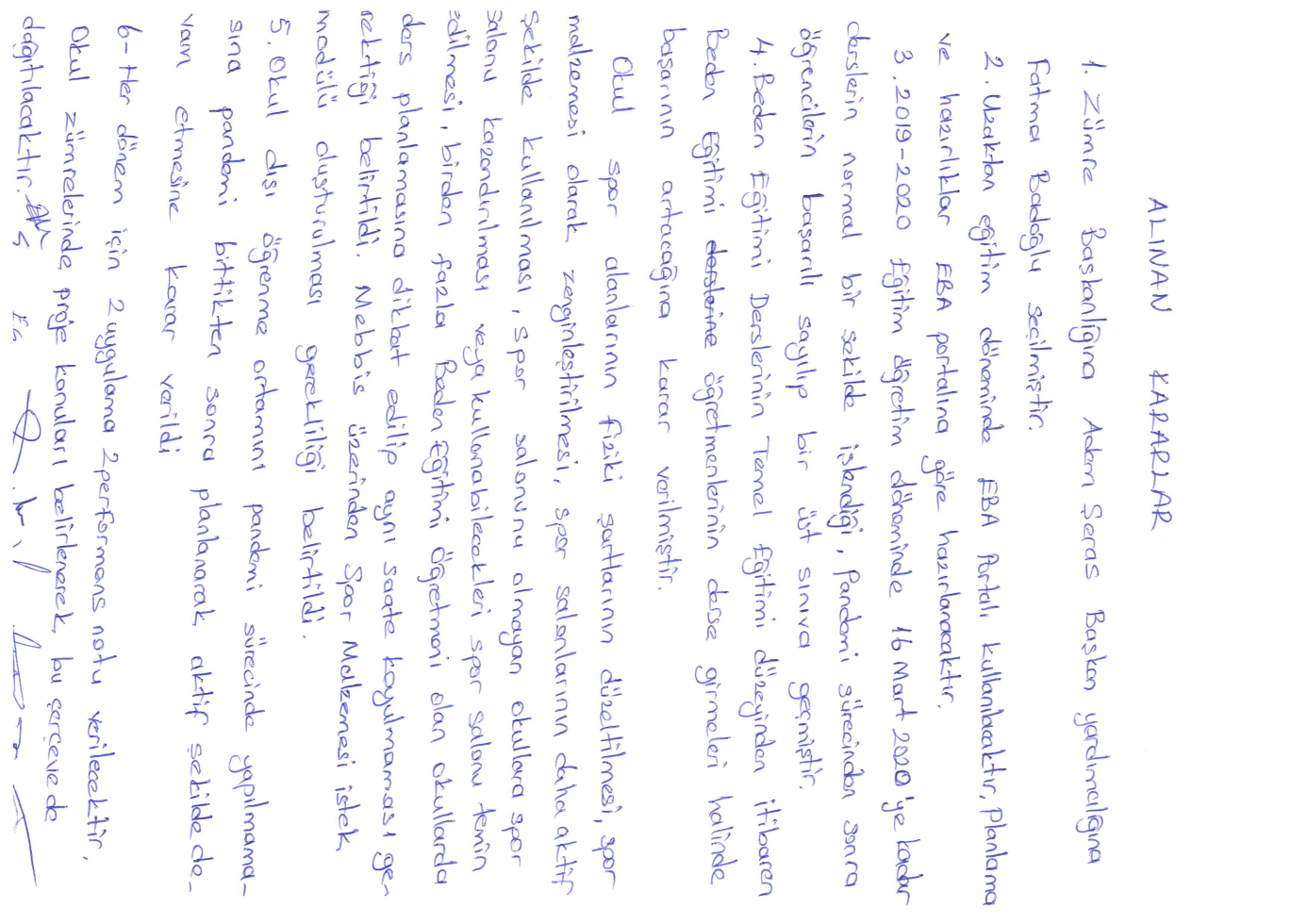 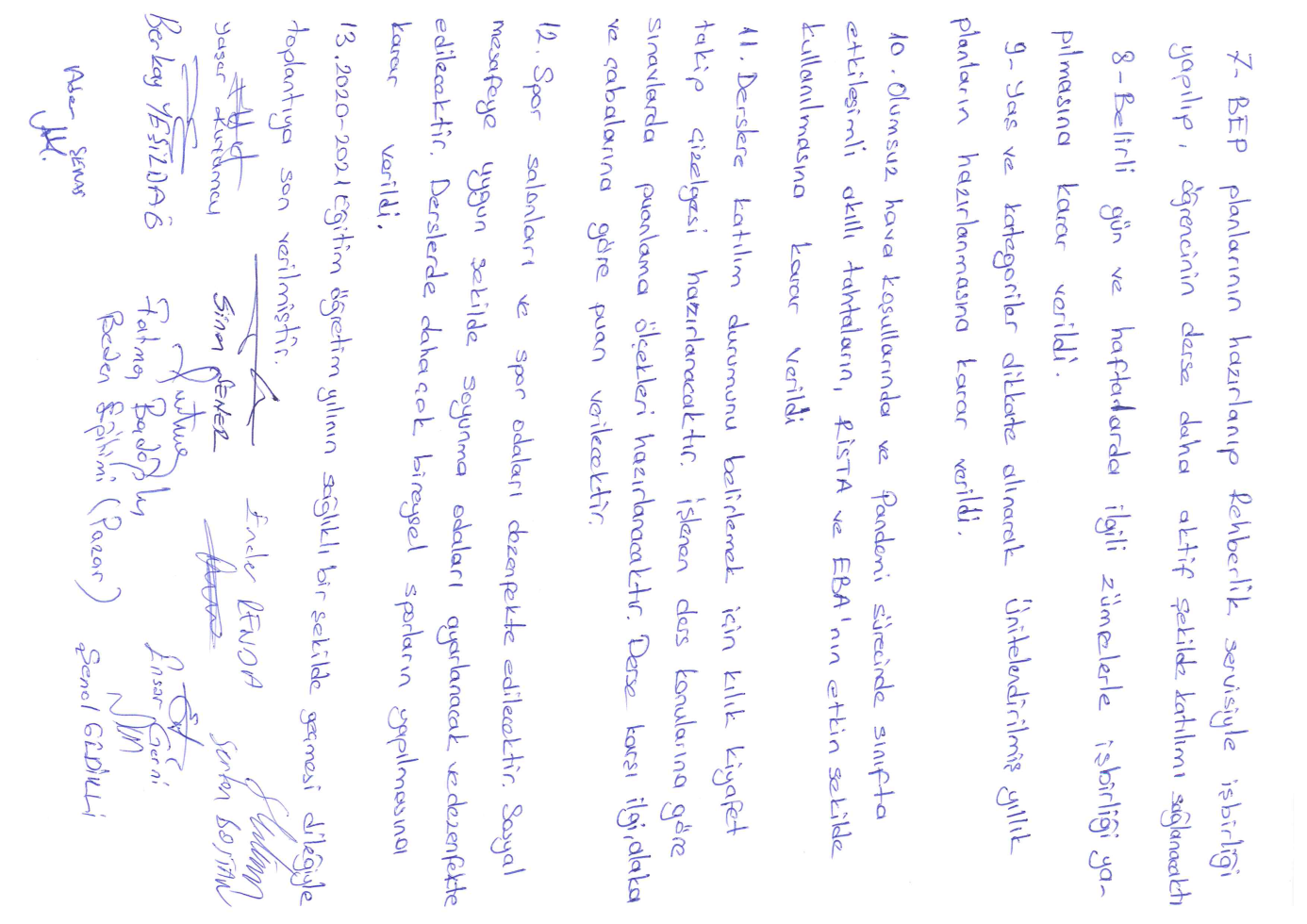 